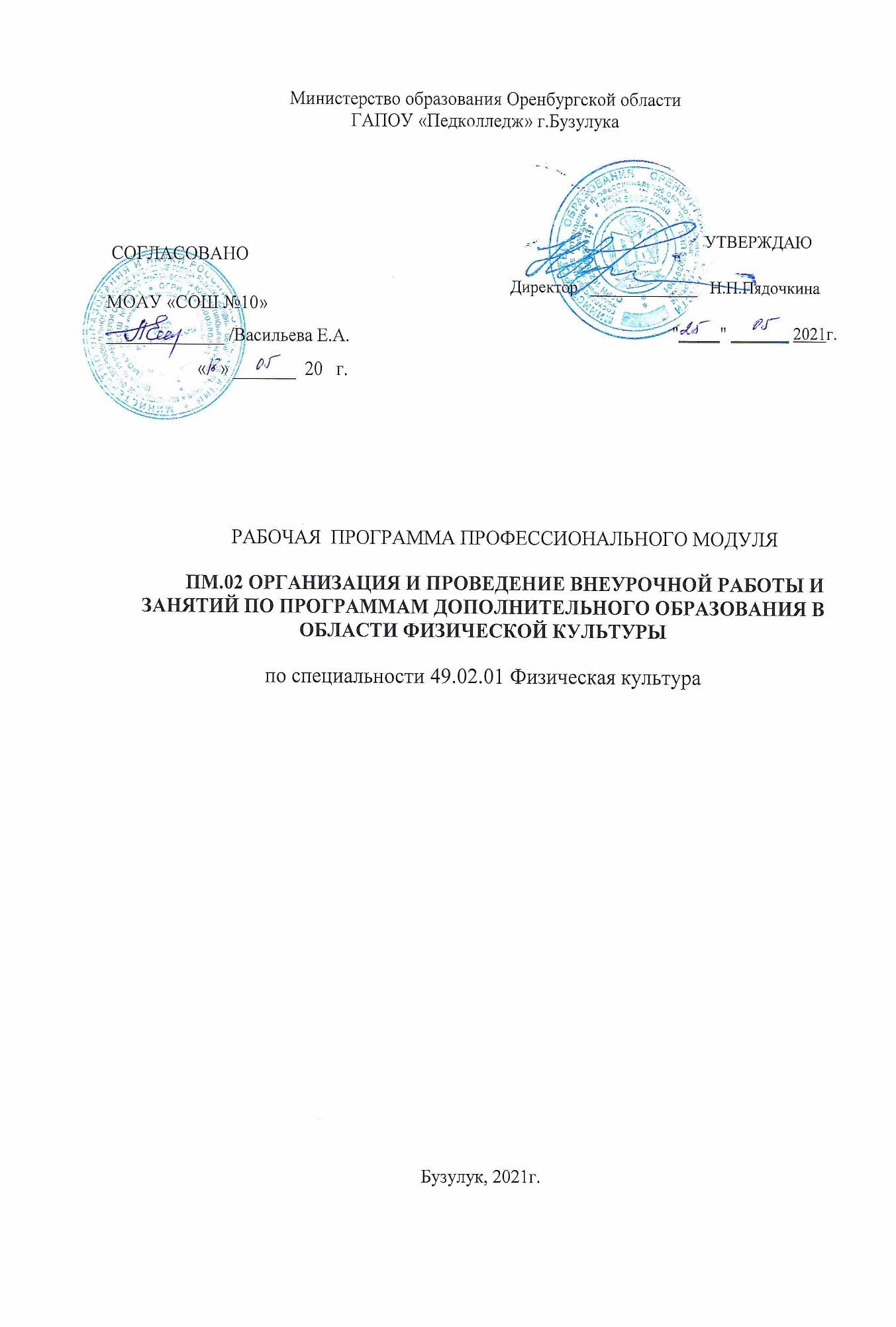 	Организация-разработчик:Государственное автономное профессиональное образовательное учреждении «Педагогический колледж» г.Бузулука          Разработчик: Новиков А.В., преподаватель ГАПОУ «Педколледж» г. Бузулука СОДЕРЖАНИЕ1. паспорт  РАБОЧЕЙ ПРОГРАММЫ ПРОФЕССИОНАЛЬНОГО МОДУЛЯОРГАНИЗАЦИЯ И ПРОВЕДЕНИЕ ВНЕУРОЧНОЙ РАБОТЫ И ЗАНЯТИЙ ПО ПРОГРАММАМ ДОПОЛНИТЕЛЬНОГО ОБРАЗОВАНИЯ В ОБЛАСТИ ФИЗИЧЕСКОЙ КУЛЬТУРЫОбласть применения рабочей программыРабочая программа профессионального модуля является частью программы подготовки специалистов среднего звена в соответствии с федеральным государственным стандартом среднего профессионального образования по специальности 49.02.01 Физическая культура в части освоения основного вида профессиональной деятельности (ВПД): Организация и проведение внеурочной работы и занятий по программам дополнительного образования в области физической культуры и соответствующих профессиональных компетеций (ПК):ПК 2.1. Определять цели и задачи, планировать внеурочные мероприятия и занятия.ПК 2.2. Проводить внеурочные мероприятия и занятия.ПК 2.3. Мотивировать обучающихся, родителей (лиц, их заменяющих) к участию в физкультурно-спортивной деятельности.ПК 2.4. Осуществлять педагогический контроль, оценивать процесс и результаты деятельности обучающихся.ПК 2.5. Анализировать внеурочные мероприятия и занятия.ПК 2.6. Вести документацию, обеспечивающую организацию физкультурно-спортивной деятельности.1.2. Цели и задачи профессионального модуля – требованияК результатам освоения  профессионального  модуляС целью овладения указанным видом профессиональной деятельности и соответствующими профессиональными компетенциями обучающийся в ходе освоения профессионального модуля должен:иметь практический опыт:- анализа планов и организации внеурочной работы и дополнительного образования в области физической культуры, разработки предложений по их совершенствованию;- определения цели и задач, планирования, проведения, анализа и оценки внеурочных мероприятий и занятий по физической культуре;- применения приемов страховки и самостраховки при выполнении физических упражнений;- проведения диагностики физической подготовленности обучающихся;- наблюдения, анализа и самоанализа внеурочных мероприятий и занятий физической культурой, обсуждения отдельных мероприятий или занятий в диалоге с сокурсниками, руководителем педагогической практики, учителями; - разработки предложений по их совершенствованию и коррекции; ведения документации,обеспечивающей организацию физкультурно-оздоровительной и спортивно-оздоровительной деятельности;уметь:- находить и использовать методическую литературу и другие источники информации, необходимой для подготовки и проведения внеурочной работы и занятий по программам дополнительного образования в области физической культуры;- использовать различные методы и формы организации внеурочных мероприятий и занятий, строить их с учетом возрастно-половых, морфофункциональных и индивидуально-психологических особенностей обучающихся, уровня их физической подготовленности;- устанавливать педагогически целесообразные взаимоотношения с обучающимися;- мотивировать обучающихся, родителей (лиц, их заменяющих) к участию в физкультурно-оздоровительной и спортивно-оздоровительной деятельности;- комплектовать состав кружка, секции, студии, клубного или другого детского объединения и сохранять состав обучающихся в течение срока обучения;- планировать и проводить педагогически целесообразную работу с родителями (лицами, их заменяющими); - подбирать, готовить к занятию и использовать спортивное оборудование и инвентарь; - использовать различные методы и приемы обучения двигательным действиям, методики развития физических качеств, дозировать физическую нагрузку в соответствии с функциональными возможностями организма обучающихся при проведении физкультурно-оздоровительных и спортивно-оздоровительных занятий; - применять приемы страховки и самостраховки при выполнении физических упражнений, соблюдать технику безопасности на занятиях; - организовывать, проводить соревнования и осуществлять судейство;- осуществлять педагогический контроль, оценивать процесс и результаты деятельности обучающихся на занятии; - осуществлять самоанализ и самоконтроль при проведении внеурочных мероприятий и занятий;- анализировать внеурочные мероприятия и занятия, корректировать и совершенствовать процесс организации физкультурно-оздоровительной и спортивно-оздоровительной деятельности;знать:- сущность, цель, задачи, функции, содержание, формы и методы внеурочной работы и дополнительного образования в области физкультурно-оздоровительной и спортивно-оздоровительной деятельности;- требования к планированию и проведению внеурочных мероприятий и занятий;- приемы, способы страховки и самостраховки;- формы и методы взаимодействия с родителями обучающихся или лицами, их заменяющими, как субъектами образовательного процесса;- логику, анализ внеурочных мероприятий и занятий по физической культуре;- виды документации, требования к ее оформлению.Личностные результаты реализации программы воспитания ГАПОУ «Педагогический колледж» г. Бузулука: Рекомендуемое количество часов на освоениерабочей программы профессионального модулявсего – 456 часа, в том числе:максимальной учебной нагрузки обучающегося – 540 часа, включая:	обязательной аудиторной учебной нагрузки обучающегося –  456 часов;	самостоятельной работы обучающегося –  84 часов;учебной и производственной практики – 288 часов.2. результаты освоения ПРОФЕССИОНАЛЬНОГО МОДУЛЯ3. СТРУКТУРА и ПРИМЕРНОЕ содержание профессионального модуля3.1. Тематический план профессионального модуля ПМ.02 Организация и проведение внеурочной работы и занятий по программам дополнительного образования в области физической культуры 3.2. СОДЕРЖАНИЕ ОБУЧЕНИЯ ПО ПРОФЕССИОНАЛЬНОМУ МОДУЛЮ     МДК. 02.01. Методика внеурочной работы и дополнительного образования в области физической культуры4. условия реализации  ПРОФЕССИОНАЛЬНОГО МОДУЛЯ4.1. Требования к минимальному материально-техническому  обеспечению4.2. Информационное обеспечение обучения4.3. Общие требования к организации образовательного процессаОрганизация производственной практики планируется на базе базовых учебных заведений (Муниципальных бюджетных (автономных) образовательных учреждений «Средних общеобразовательных школ). В содержание производственной практики входит:Производственная практика направлена на формирование у студентов опыта:- определения целей  и задач, планирования внеурочных мероприятий и занятий; 	- проведения  внеурочных мероприятий и занятий;- мотивирования обучающихся, родителей (лиц, их заменяющих) к участию в физкультурно-спортивной деятельности; - осуществления педагогического контроля, оценивания процесса и результата деятельности обучающихся;- анализа внеурочных мероприятий и занятий;- ведения документации.4.4. Кадровое обеспечение образовательного процесса	Требования к квалификации педагогических кадров, обеспечивающих обучение по междисциплинарному курсу:- высшее педагогическое образование по специальности  «Учитель физической культуры»;- желателен опыт работы в области физического воспитания и спорта не менее 2-х лет;- повышение квалификации по преподаванию физической культуры по основным общеобразовательным программам.	Требования к квалификации педагогических кадров, осуществляющих руководство практикой:- высшее педагогическое образование по специальности  «Учитель физической культуры»;- желателен опыт работы учителем физической культуры, тренером;- повышение квалификации по преподаванию физической культуры по основным общеобразовательным программам, по программам дополнительного образования.5. Контроль и оценка результатов освоения профессионального модуля (вида профессиональной деятельности)Описание формы и процедуры проведения экзамена квалификационного по модулю.Форма экзамена квалификационного (имеет практико-ориентированный вид). Требования к проведению экзамена квалификационного: экзамен проводится по правилам конкурса WorldSkills Russia по компетенции Физическая культура и спорт. Студенты делятся на группы. Студенты получают задания:Разработка и проведение фрагмента физкультурно-оздоровительного занятия с использованием новых видов оборудования.Цель: продемонстрировать умение проводить фрагмент физкультурно-оздоровительного занятия с использованием новых видов оборудования.Описание объекта: фрагмент физкультурно-оздоровительного занятия с использованием новых видов оборудования.Лимит времени на выполнение задания: 50 минут.Лимит времени на подготовку площадки, знакомство и подготовку волонтеров, предоставление документации комиссии: 3 минуты.Лимит времени на представление задания: 10 минут.Алгоритм выполнения задания: Определить цель и задачи фрагмента физкультурно-оздоровительного занятия в соответствии с заданным видом оборудования и возрастной группой населения и подготовить их на бумажном носителе в печатном виде для передачи комиссии.Выбрать форму проведения фрагмента физкультурно-оздоровительного занятия в соответствии с заданным видом оборудования и возрастной группой населения.Определить содержание фрагмента физкультурно-оздоровительного занятия с использованием заданного вида оборудования в соответствии возрастной группой населения.Подобрать материалы и оборудование для проведения фрагмента физкультурно-оздоровительного занятия с использованием заданного вида оборудования в соответствии возрастной группой населения.Отрепетировать фрагмент физкультурно-оздоровительного занятия с использованием заданного вида оборудования в соответствии возрастной группой населения без привлечения волонтеров.Сообщить экспертам о завершении работы и готовности демонстрировать фрагмент физкультурно-оздоровительного занятия с использованием заданного вида оборудования в соответствии возрастной группой населения.2) Разработка и проведение фрагмента занятия, направленного на подготовку населения к сдаче норм ГТО.Цель: продемонстрировать умение проводить фрагмент занятия, направленного на подготовку населения к сдаче норм ГТО (в соответствии с заданными условиями).Описание объекта: занятие, направленное на подготовку населения к сдаче норм ГТО.Лимит времени на выполнение задания: 60 минут.Лимит времени на подготовку площадки, знакомство и подготовку волонтеров, предоставление документации комиссии: 3 минуты.Лимит времени на представление задания: 15 минут.Алгоритм выполнения задания: Сформулировать цель и задачи  фрагмента занятия, направленного на подготовку населения к сдаче норм ГТО (в соответствии с заданными условиями), и подготовить их на бумажном носителе в печатном виде для передачи комиссии.Подобрать методы проведения фрагмента занятия, направленного на подготовку населения к сдаче норм ГТО, в соответствии с заданными условиями.Определить содержание фрагмента занятия, направленного на подготовку населения к сдаче норм ГТО (в соответствии с заданными условиями).Подобрать материалы и оборудование для проведения фрагмента занятия, направленного на подготовку населения к сдаче норм ГТО (в соответствии с заданными условиями).Отрепетировать фрагмент занятия, направленного на подготовку населения к сдаче норм ГТО, без привлечения волонтеров.Сообщить экспертам о завершении работы и готовности демонстрировать фрагмент занятия.3) Разработка и проведение аэробно-танцевального флэш-моба в рамках физкультурно-оздоровительной деятельности.Цель: продемонстрировать умение проводить аэробно-танцевальный флэш-моб в рамках физкультурно-оздоровительной деятельности.Описание объекта: аэробно-танцевальный флэш-моб.Лимит времени на выполнение задания: 60 минут.Лимит времени на подготовку площадки, знакомство и подготовку волонтеров, предоставление документации комиссии: 3 минуты.Лимит времени на представление задания: 7 минут.Алгоритм выполнения задания: Сформулировать цель аэробно-танцевального флэш-моба в рамках осуществления физкультурно-оздоровительной деятельности, подготовить ее на бумажном носителе в печатном виде для передачи экспертам.Определить содержание аэробно-танцевального флэш-моба в соответствии с заданными условиями (тематика, инвентарь, возраст).Подобрать музыкальное сопровождение, материалы и спортивный инвентарь.Отрепетировать аэробно-танцевальный флэш-моб без привлечения волонтеров.Сообщить экспертам о завершении работы и готовности демонстрировать аэробно-танцевальный флэш-моб.стр.1. ПАСПОРТ РАБОЧЕЙ ПРОГРАММЫ ПРОФЕССИОНАЛЬНОГО МОДУЛЯ42. РЕЗУЛЬТАТЫ ОСВОЕНИЯ ПРОФЕССИОНАЛЬНОГО МОДУЛЯ83. СТРУКТУРА И СОДЕРЖАНИЕ ПРОФЕССИОНАЛЬНОГО МОДУЛЯ104. УСЛОВИЯ РЕАЛИЗАЦИИ ПРОФЕССИОНАЛЬНОГО МОДУЛЯ165. КОНТРОЛЬ И ОЦЕНКА РЕЗУЛЬТАТОВ ОСВОЕНИЯ ПРОФЕССИОНАЛЬНОГО МОДУЛЯ (вида профессиональной деятельности)18Личностные результаты реализации программы воспитания (дескрипторы)Код личностных результатов 
реализации 
программы 
воспитанияОсознающий себя гражданином и защитником великой страныЛР 1Проявляющий активную гражданскую позицию, демонстрирующий приверженность принципам честности, порядочности, открытости, экономически активный и участвующий в студенческом и территориальном самоуправлении, в том числе на условиях добровольчества, продуктивно взаимодействующий и участвующий в деятельности общественных организацийЛР 2Соблюдающий нормы правопорядка, следующий идеалам гражданского общества, обеспечения безопасности, прав и свобод граждан России. Лояльный к установкам и проявлениям представителей субкультур, отличающий их от групп с деструктивным и девиантным поведением. Демонстрирующий неприятие и предупреждающий социально опасное поведение окружающих.ЛР 3Проявляющий и демонстрирующий уважение к людям труда, осознающий ценность собственного труда. Стремящийся к формированию в сетевой среде личностно и профессионального конструктивного «цифрового следа»ЛР 4Осознающий приоритетную ценность личности человека; уважающий собственную и чужую уникальность в различных ситуациях, во всех формах и видах деятельности.ЛР 7Проявляющий и демонстрирующий уважение к представителям различных этнокультурных, социальных, конфессиональных и иных групп. Сопричастный к сохранению, преумножению и трансляции культурных традиций и ценностей многонационального российского государстваЛР 8Соблюдающий и пропагандирующий правила здорового и безопасного образа жизни, спорта; предупреждающий либо преодолевающий зависимости от алкоголя, табака, психоактивных веществ, азартных игр и т.д. Сохраняющий психологическую устойчивость в ситуативно сложных или стремительно меняющихся ситуацияхЛР 9Проявляющий уважение к эстетическим ценностям, обладающий основами эстетической культурыЛР 11Принимающий семейные ценности, готовый к созданию семьи и воспитанию детей; демонстрирующий неприятие насилия в семье, ухода от родительской ответственности, отказа от отношений со своими детьми и их финансового содержанияЛР 12Личностные результатыреализации программы воспитания,
 определенные отраслевыми требованиями к деловым качествам личностиЛичностные результатыреализации программы воспитания,
 определенные отраслевыми требованиями к деловым качествам личностиПринимающий и транслирующий ценность детства как особого периода жизни человека, проявляющий уважение к детям, защищающий достоинство и интересы обучающихся, демонстрирующий готовность к проектированию безопасной и психологически комфортной образовательной среды, в том числе цифровойЛР 13Демонстрирующий готовность к профессиональной коммуникации, толерантному общению:  способность вести диалог с другими людьми, достигать в нем взаимопонимания, находить общие цели и сотрудничать для их достижения в профессиональной деятельностиЛР 14Проявляющий ценностное отношение к культуре и искусству, к культуре речи и культуре поведения, к красоте и гармонии, готовность транслировать эстетические ценности своим воспитанникамЛР 15Личностные результатыреализации программы воспитания, определенные ключевыми работодателямиЛичностные результатыреализации программы воспитания, определенные ключевыми работодателямиПроектно мыслящий, эффективно взаимодействующий с членами команды и сотрудничающий с другими людьми, осознанно выполняющий профессиональные требования, ответственный, пунктуальный, дисциплинированный, трудолюбивый, критически мыслящий, нацеленный на достижение поставленных целей; демонстрирующий профессиональную жизнестойкость.ЛР 16Развивающий творческие способности, способный креативно мыслитьЛР 17Готовый к профессиональной конкуренции и конструктивной реакции на критикуЛР 18Личностные результатыреализации программы воспитания, определенные субъектамиобразовательного процессаЛичностные результатыреализации программы воспитания, определенные субъектамиобразовательного процессаСпособный искать нужные источники информации и данные, воспринимать, анализировать, запоминать и передавать информацию с использованием цифровых средств; предупреждающий собственное и чужое деструктивное поведение в сетевом пространстве.ЛР 19Гибко реагирующий на появление новых форм трудовой деятельности, готовый к их освоениюЛР 21КодНаименование результата обученияПК 2.1Определять цели и задачи, планировать внеурочные мероприятия и занятия.ПК 2.2Проводить внеурочные мероприятия и занятия.ПК 2.3Мотивировать обучающихся, родителей (лиц, их заменяющих) к участию в физкультурно-спортивной деятельности.ПК 2.4Осуществлять педагогический контроль, оценивать процесс и результаты деятельности обучающихся.ПК 2.5Анализировать внеурочные мероприятия и занятия.ПК 2.6Вести документацию, обеспечивающую организацию физкультурно-спортивной деятельности.ОК 1.Понимать сущность и социальную значимость своей будущей профессии, проявлять к ней устойчивый интерес.ОК 2.Организовывать собственную деятельность, определять методы решения профессиональных задач, оценивать их эффективность и качество.ОК 3.Оценивать риски и принимать решения в нестандартных ситуациях.ОК 4.Осуществлять поиск, анализ и оценку информации, необходимой для постановки и решения профессиональных задач, профессионального и личностного развития.ОК 5.Использовать информационно-коммуникационные технологии для совершенствования профессиональной деятельности.ОК 6.Работать в коллективе и команде, взаимодействовать с руководством, коллегами и социальными партнерами.ОК 7.Ставить цели, мотивировать деятельность обучающихся, организовывать и контролировать их работу с принятием на себя ответственности за качество образовательного процесса.ОК 8.Самостоятельно определять задачи профессионального и личностного развития, заниматься самообразованием, осознанно планировать повышение квалификации.ОК 9.Осуществлять профессиональную деятельность в условиях обновления ее целей, содержания, смены технологий.ОК 10.Осуществлять профилактику травматизма, обеспечивать охрану жизни и здоровья детей.ОК 11.Строить профессиональную деятельность с соблюдением регулирующих ее правовых норм.Коды профессиональных компетенцийНаименования разделов профессионального модуляВсего часов(макс. учебная нагрузка и практики)Объем времени, отведенный на освоение междисциплинарного курса (курсов)Объем времени, отведенный на освоение междисциплинарного курса (курсов)Объем времени, отведенный на освоение междисциплинарного курса (курсов)Объем времени, отведенный на освоение междисциплинарного курса (курсов)Объем времени, отведенный на освоение междисциплинарного курса (курсов)Практика Практика Коды профессиональных компетенцийНаименования разделов профессионального модуляВсего часов(макс. учебная нагрузка и практики)Обязательная аудиторная учебная нагрузка обучающегосяОбязательная аудиторная учебная нагрузка обучающегосяОбязательная аудиторная учебная нагрузка обучающегосяСамостоятельная работа обучающегосяСамостоятельная работа обучающегосяУчебная,часовПроизводственная (по профилю специальности),часов(если предусмотрена рассредоточенная практика)Коды профессиональных компетенцийНаименования разделов профессионального модуляВсего часов(макс. учебная нагрузка и практики)Всего,часовв т.ч. лабораторные работы и практические занятия,часовв т.ч., курсовая работа (проект),часовВсего,часовв т.ч., курсовая работа (проект),часовУчебная,часовПроизводственная (по профилю специальности),часов(если предусмотрена рассредоточенная практика)12345678910ПК 2.1-2.6Раздел 1. Организация внеурочной работы в  школе 25216884*84*108180Производственная практика (по профилю специальности), часов (если предусмотрена итоговая (концентрированная) практика)180Всего:5401688484108180Наименование разделов профессионального модуля (ПМ), междисциплинарных курсов (МДК) и темСодержание учебного материала, лабораторные работы и практические занятия, самостоятельная работа обучающихся, курсовая работа (проект)Содержание учебного материала, лабораторные работы и практические занятия, самостоятельная работа обучающихся, курсовая работа (проект)Объем часовЛРУровень освоения12234МДК. 02.01. Методика внеурочной работы и дополнительного образования в области физической культурыРаздел.1.Организация внеурочной работы в школе168+84(самостоятельнаяработа)Тема 1.1.Инструктивный обзор междисциплинарного курса.СодержаниеСодержание21,2,31Тема 1.1.Инструктивный обзор междисциплинарного курса.1.Знакомство студентов с основными уровнями освоения программы курса.Тема 1.2.Место  и значение внеурочной работы в школе.СодержаниеСодержание104,7,81Тема 1.2.Место  и значение внеурочной работы в школе.1.Характеристика физкультурно-оздоровительной и спортивно-оздоровительной деятельности во внеурочной работе в школе.Тема 1.2.Место  и значение внеурочной работы в школе.2.Сущность, цель, задачи и функции внеурочной работы в школе.Тема 1.2.Место  и значение внеурочной работы в школе.3.Содержание внеурочной работы в школе.Тема 1.2.Место  и значение внеурочной работы в школе.4.Формы внеурочной работы в школе.Тема 1.2.Место  и значение внеурочной работы в школе.5.Методы организации внеурочной работы в школе.Тема 1.2.Место  и значение внеурочной работы в школе.Практическая работаПрактическая работа82, 3Тема 1.2.Место  и значение внеурочной работы в школе.1.Формы внеурочной работы в школе.Тема 1.2.Место  и значение внеурочной работы в школе.2.Методы организации внеурочной работы в школе.Тема 1.2.Место  и значение внеурочной работы в школе.Самостоятельная работаСамостоятельная работа102, 3Тема 1.2.Место  и значение внеурочной работы в школе.1.Составить кластер «Формы и методы внеурочной работы в школе».Тема 1.2.Место  и значение внеурочной работы в школе.2.Составить примерный план внеурочной работы в области физкультурно-оздоровительной и спортивно-оздоровительной деятельности.Тема 1.2.Содержание внеурочной работы в области физкультурно-оздоровительной и спортивно-оздоровительной деятельности.СодержаниеСодержание189,11,121Тема 1.2.Содержание внеурочной работы в области физкультурно-оздоровительной и спортивно-оздоровительной деятельности.1.Физкультурно-оздоровительные и спортивно-оздоровительные мероприятия в школе. Тема 1.2.Содержание внеурочной работы в области физкультурно-оздоровительной и спортивно-оздоровительной деятельности.2.Правила комплектации состава кружка, секции.Тема 1.2.Содержание внеурочной работы в области физкультурно-оздоровительной и спортивно-оздоровительной деятельности.3.Спортивные соревнования. Требования к их организации и проведению.Тема 1.2.Содержание внеурочной работы в области физкультурно-оздоровительной и спортивно-оздоровительной деятельности.4.Сохранность состава обучающихся в течение срока обучения. Мотивация обучающихся, родителей (лиц, их заменяющих) к участию в физкультурно-оздоровительной и спортивно-оздоровительной деятельности.Тема 1.2.Содержание внеурочной работы в области физкультурно-оздоровительной и спортивно-оздоровительной деятельности.5.Классификация результатов внеурочной деятельности обучающихся.Тема 1.2.Содержание внеурочной работы в области физкультурно-оздоровительной и спортивно-оздоровительной деятельности.6.Формы и методы организации внеурочных мероприятий и занятий.Тема 1.2.Содержание внеурочной работы в области физкультурно-оздоровительной и спортивно-оздоровительной деятельности.Практические занятияПрактические занятия102, 3Тема 1.2.Содержание внеурочной работы в области физкультурно-оздоровительной и спортивно-оздоровительной деятельности.1.Организация и проведение физкультурно-оздоровительной деятельности в начальном звене.Тема 1.2.Содержание внеурочной работы в области физкультурно-оздоровительной и спортивно-оздоровительной деятельности.2.Организация и проведение физкультурно-оздоровительной деятельности в среднем звене.Тема 1.2.Содержание внеурочной работы в области физкультурно-оздоровительной и спортивно-оздоровительной деятельности.3.Организация и проведение физкультурно-оздоровительной деятельности в старшем звене.Тема 1.2.Содержание внеурочной работы в области физкультурно-оздоровительной и спортивно-оздоровительной деятельности.4.Планирование и проведение  внеурочного мероприятия (по выбору). Самоанализ и самоконтроль при проведении внеурочных мероприятий и занятий.Тема 1.2.Содержание внеурочной работы в области физкультурно-оздоровительной и спортивно-оздоровительной деятельности.5.Анализ и оценка внеурочного мероприятия.Тема 1.2.Содержание внеурочной работы в области физкультурно-оздоровительной и спортивно-оздоровительной деятельности.Самостоятельная работаСамостоятельная работа142, 3Тема 1.2.Содержание внеурочной работы в области физкультурно-оздоровительной и спортивно-оздоровительной деятельности.1.Разработать положение о соревновании по избранному виду спорта.Тема 1.2.Содержание внеурочной работы в области физкультурно-оздоровительной и спортивно-оздоровительной деятельности.2.Разработать конспект физкультурно-оздоровительного мероприятия. Тема 1.2.Содержание внеурочной работы в области физкультурно-оздоровительной и спортивно-оздоровительной деятельности.3.Разработать критерии оценки внеурочного мероприятия.Тема 1.3.Планирование и проведение внеурочных мероприятий и занятий.СодержаниеСодержание1513,14,151Тема 1.3.Планирование и проведение внеурочных мероприятий и занятий.1.Документы планирования внеурочной деятельности.Тема 1.3.Планирование и проведение внеурочных мероприятий и занятий.2.Программа внеурочной деятельности. Структура и содержание.Тема 1.3.Планирование и проведение внеурочных мероприятий и занятий.3.Технология составления тематического плана внеурочной работы в области физкультурно-оздоровительной и спортивно-оздоровительной деятельности.Тема 1.3.Планирование и проведение внеурочных мероприятий и занятий.4.Технология составления плана-графика программы по внеурочной деятельности.Тема 1.3.Планирование и проведение внеурочных мероприятий и занятий.5.Календарный план спортивно-массовых мероприятий на учебный год по видам спорта.Тема 1.3.Планирование и проведение внеурочных мероприятий и занятий.Практические занятияПрактические занятия202, 3Тема 1.3.Планирование и проведение внеурочных мероприятий и занятий.1.Организация и проведение спортивно-оздоровительной деятельности в начальном звене.Тема 1.3.Планирование и проведение внеурочных мероприятий и занятий.2.Организация и проведение спортивно-оздоровительной деятельности в среднем звене.Тема 1.3.Планирование и проведение внеурочных мероприятий и занятий.3.Организация и проведение спортивно-оздоровительной деятельности в старшем звене.Тема 1.3.Планирование и проведение внеурочных мероприятий и занятий.4.Планирование и проведение  внеурочного мероприятия (по выбору). Самоанализ и самоконтроль при проведении внеурочных мероприятий и занятий.Тема 1.3.Планирование и проведение внеурочных мероприятий и занятий.5.Анализ и оценка внеурочного мероприятия.Тема 1.3.Планирование и проведение внеурочных мероприятий и занятий.Самостоятельная работаСамостоятельная работа182, 3Тема 1.3.Планирование и проведение внеурочных мероприятий и занятий.1.Анализ планирования и организации внеурочной работы в школе. Тема 1.3.Планирование и проведение внеурочных мероприятий и занятий.2.Разработка предложений по совершенствованию организации внеурочной работы в школе.Тема 1.3.Планирование и проведение внеурочных мероприятий и занятий.3.Разработка программы внеурочной деятельности (по избранному виду спорта).Тема 1.3.Планирование и проведение внеурочных мероприятий и занятий.4.Составить тематический план внеурочной работы в области физкультурно-оздоровительной и спортивно-оздоровительной деятельности.Тема 1.3.Планирование и проведение внеурочных мероприятий и занятий.5. Разработать конспект физкультурно-спортивного мероприятия.Тема 1.4.Техника безопасности и правила поведения учащихся на внеурочных занятиях и мероприятиях.СодержаниеСодержание916,171Тема 1.4.Техника безопасности и правила поведения учащихся на внеурочных занятиях и мероприятиях.1.Правила поведения учащихся и техника безопасности на физкультурно-оздоровительных и спортивно-оздоровительных занятиях.Тема 1.4.Техника безопасности и правила поведения учащихся на внеурочных занятиях и мероприятиях.2.Приемы страховки и самостраховки на физкультурно-оздоровительных и спортивно-оздоровительных занятиях.Тема 1.4.Техника безопасности и правила поведения учащихся на внеурочных занятиях и мероприятиях.3.Журнал по технике безопасности.  Виды инструктажа.Тема 1.4.Техника безопасности и правила поведения учащихся на внеурочных занятиях и мероприятиях.Практические занятияПрактические занятия42, 3Тема 1.4.Техника безопасности и правила поведения учащихся на внеурочных занятиях и мероприятиях.1.Применение приёмов страховки на физкультурно-оздоровительных и спортивно-оздоровительных занятиях.Тема 1.4.Техника безопасности и правила поведения учащихся на внеурочных занятиях и мероприятиях.2.Оформление журнала по технике безопасности.Тема 1.4.Техника безопасности и правила поведения учащихся на внеурочных занятиях и мероприятиях.Самостоятельная работаСамостоятельная работа62, 3Тема 1.4.Техника безопасности и правила поведения учащихся на внеурочных занятиях и мероприятиях.1.Изучить инструкции по технике безопасности на физкультурно-оздоровительных и спортивно-оздоровительных занятиях.Тема 1.4.Техника безопасности и правила поведения учащихся на внеурочных занятиях и мероприятиях.2.Требования к оформлению журнала по технике безопасности.Тема 1.5.Педагогический контроль в области физкультурно-оздоровительной и спортивно-оздоровительной деятельности.СодержаниеСодержание1218,19,211Тема 1.5.Педагогический контроль в области физкультурно-оздоровительной и спортивно-оздоровительной деятельности.1.Педагогический контроль. Содержание, виды и значение. Дозирование физической нагрузки на физкультурно-оздоровительных и спортивно-оздоровительных занятиях.Тема 1.5.Педагогический контроль в области физкультурно-оздоровительной и спортивно-оздоровительной деятельности.2.Методы контроля физкультурно-оздоровительной и спортивно-оздоровительной деятельности.Тема 1.5.Педагогический контроль в области физкультурно-оздоровительной и спортивно-оздоровительной деятельности.3.Методика стимулирования посещаемости физкультурно-оздоровительных и спортивно-оздоровительных занятий.Тема 1.5.Педагогический контроль в области физкультурно-оздоровительной и спортивно-оздоровительной деятельности.4.Методика организации и проведения педагогического контроля. Тема 1.5.Педагогический контроль в области физкультурно-оздоровительной и спортивно-оздоровительной деятельности.5.Методика организации и проведение тестирования на занятиях по внеурочной деятельности.Тема 1.5.Педагогический контроль в области физкультурно-оздоровительной и спортивно-оздоровительной деятельности.Практические занятияПрактические занятия222, 3Тема 1.5.Педагогический контроль в области физкультурно-оздоровительной и спортивно-оздоровительной деятельности.1.Диагностика физической подготовленности на физкультурно-оздоровительных занятиях.Тема 1.5.Педагогический контроль в области физкультурно-оздоровительной и спортивно-оздоровительной деятельности.2.Диагностика физической подготовленности  на спортивно-оздоровительных занятиях.Тема 1.5.Педагогический контроль в области физкультурно-оздоровительной и спортивно-оздоровительной деятельности.3.Диагностика силовых способностей. Тема 1.5.Педагогический контроль в области физкультурно-оздоровительной и спортивно-оздоровительной деятельности.4.Диагностика скоростных способностей.Тема 1.5.Педагогический контроль в области физкультурно-оздоровительной и спортивно-оздоровительной деятельности.5.Диагностика гибкости.Тема 1.5.Педагогический контроль в области физкультурно-оздоровительной и спортивно-оздоровительной деятельности.6.Диагностика выносливости.Тема 1.5.Педагогический контроль в области физкультурно-оздоровительной и спортивно-оздоровительной деятельности.7.Диагностик  двигательно-координационных способностей.Тема 1.5.Педагогический контроль в области физкультурно-оздоровительной и спортивно-оздоровительной деятельности.Самостоятельная работаСамостоятельная работа172, 3Тема 1.5.Педагогический контроль в области физкультурно-оздоровительной и спортивно-оздоровительной деятельности.1.Подобрать тесты для диагностики физической подготовленности на физкультурно-оздоровительных занятиях.Тема 1.5.Педагогический контроль в области физкультурно-оздоровительной и спортивно-оздоровительной деятельности.2.Подобрать тесты для диагностики физической подготовленности  на спортивно-оздоровительных занятиях.Тема 1.5.Педагогический контроль в области физкультурно-оздоровительной и спортивно-оздоровительной деятельности.3.Подобрать тесты для диагностики силовых способностей.Тема 1.5.Педагогический контроль в области физкультурно-оздоровительной и спортивно-оздоровительной деятельности.4.Подобрать тесты для диагностики скоростных способностей.Тема 1.5.Педагогический контроль в области физкультурно-оздоровительной и спортивно-оздоровительной деятельности.5.Подобрать тесты для диагностики гибкости.Тема 1.5.Педагогический контроль в области физкультурно-оздоровительной и спортивно-оздоровительной деятельности.6.Подобрать тесты для диагностики выносливости.Тема 1.5.Педагогический контроль в области физкультурно-оздоровительной и спортивно-оздоровительной деятельности.7.Подобрать тесты для диагностики двигательно-координационных способностей.Тема 1.6.Подготовка обучающихся к сдаче нормативов ГТОСодержаниеСодержание181Тема 1.6.Подготовка обучающихся к сдаче нормативов ГТО1.Содержание и структура Всероссийского физкультурно-спортивного комплекса «Готов к труду и обороне». Ступени ГТО. Значок ГТО.Тема 1.6.Подготовка обучающихся к сдаче нормативов ГТО2.I ступень (3-8 лет). Виды испытаний. Рекомендации к недельной двигательной активности.Тема 1.6.Подготовка обучающихся к сдаче нормативов ГТО3.II ступень (9-10 лет). Виды испытаний. Рекомендации к недельной двигательной активности.Тема 1.6.Подготовка обучающихся к сдаче нормативов ГТО4.III ступень (11-12 лет). Виды испытаний. Рекомендации к недельной двигательной активности.Тема 1.6.Подготовка обучающихся к сдаче нормативов ГТО5.IV ступень (13-15 лет). Виды испытаний. Рекомендации к недельной двигательной активности.Тема 1.6.Подготовка обучающихся к сдаче нормативов ГТО6.V ступень (16-17 лет). Виды испытаний. Рекомендации к недельной двигательной активности.Тема 1.6.Подготовка обучающихся к сдаче нормативов ГТО7.VI-XI ступени (18-70 лет и старше). Виды испытаний. Рекомендации к недельной двигательной активности.Тема 1.6.Подготовка обучающихся к сдаче нормативов ГТОПрактические занятияПрактические занятия202, 3Тема 1.6.Подготовка обучающихся к сдаче нормативов ГТО1.Организация и проведение занятий по подготовке обучающихся  к сдаче нормативов ГТО I ступени с учетом  видов обязательных испытаний и по выбору.  Анализ организации и проведения.Тема 1.6.Подготовка обучающихся к сдаче нормативов ГТО2.Организация и проведение занятий по подготовке обучающихся  к сдаче нормативов ГТО II ступени с учетом  видов обязательных испытаний и по выбору.  Анализ организации и проведения.Тема 1.6.Подготовка обучающихся к сдаче нормативов ГТО3.Организация и проведение занятий по подготовке обучающихся  к сдаче нормативов ГТО III ступени с учетом  видов обязательных испытаний и по выбору.  Анализ организации и проведения.Тема 1.6.Подготовка обучающихся к сдаче нормативов ГТО4.Организация и проведение занятий по подготовке обучающихся  к сдаче нормативов ГТО IV ступени с учетом  видов обязательных испытаний и по выбору.  Анализ организации и проведения.Тема 1.6.Подготовка обучающихся к сдаче нормативов ГТО5.Организация и проведение занятий по подготовке обучающихся  к сдаче нормативов ГТО V ступени с учетом  видов обязательных испытаний и по выбору.  Анализ организации и проведения.Тема 1.6.Подготовка обучающихся к сдаче нормативов ГТОСамостоятельная работаСамостоятельная работа192, 3Тема 1.6.Подготовка обучающихся к сдаче нормативов ГТО1.Разработать содержание занятия по подготовке обучающихся  к сдаче нормативов ГТО I ступени с учетом  видов обязательных испытаний и по выбору.  Тема 1.6.Подготовка обучающихся к сдаче нормативов ГТО2.Разработать содержание занятия по подготовке обучающихся  к сдаче нормативов ГТО II ступени с учетом  видов обязательных испытаний и по выбору.Тема 1.6.Подготовка обучающихся к сдаче нормативов ГТО3.Разработать содержание занятия обучающихся  к сдаче нормативов ГТО III ступени с учетом  видов обязательных испытаний и по выбору.  Тема 1.6.Подготовка обучающихся к сдаче нормативов ГТО4.Разработать содержание занятия по подготовке обучающихся  к сдаче нормативов ГТО IV ступени с учетом  видов обязательных испытаний и по выбору.  Тема 1.6.Подготовка обучающихся к сдаче нормативов ГТО5.Разработать содержание занятия по подготовке обучающихся  к сдаче нормативов ГТО V ступени с учетом  видов обязательных испытаний и по выбору.  ИтогоИтогоИтого252МДК. 02.01. Методика внеурочной работы и дополнительного образования в области физической культурыМДК. 02.01. Методика внеурочной работы и дополнительного образования в области физической культурыучебная аудитория«Методика внеурочной работы и дополнительного образования в области физической культуры»Оборудование учебной аудитории и рабочих мест аудитории:комплект учебной мебели (столы, стулья, рабочее место педагога);маркерная доска для мультимедиа;мультимедиа-проектор;ноутбук;интернет;комплект учебно-методической документации;учебные пособия (методический ряд, видеозаписи);наглядный материал;комплект методических разработок;банк образцовых студенческих работ.Лабораторияна базе МБОУ СОШ, МАОУ СОШСпортивныезалыСпортивные залы и их оборудование:зал гимнастики, инвентарь и оборудование для занятий гимнастикой;лыжная база, инвентарь и оборудование для лыжного спорта;зал ритмики и фитнеса, инвентарь и оборудование для занятий ритмикой и фитнесом;стрелковый тир, инвентарь и оборудование для спортивной стрельбы;спортивно-игровые залы, инвентарь и оборудование для занятий волейболом, баскетболом, футболом;открытый стадион широкого профиля;мелкий спортивный инвентарь;инвентарь для организации оздоровительной работы.МДК. 02.01. Методика внеурочной работы и дополнительного образования в области физической культурыМДК. 02.01. Методика внеурочной работы и дополнительного образования в области физической культуры         Основные источники:1. Алхасов, Д. С.  Организация и проведение внеурочной деятельности по физической культуре: учебник для среднего профессионального образования / Д. С. Алхасов, А. К. Пономарев. — Москва : Издательство Юрайт, 2021.         Дополнительная литература: 1.  Мезенцева Н.В. Методика подготовки волейболисток групп спортивного совершенствования к соревнованиям: монография / Н.В. Мезенцева. – Красноярск : Сиб. Федер. Ун-т, 2012. – 118 с. 2. Методические рекомендации по организации спортивной подготовки в Российской Федерации / Министерство спорта Российской Федерации. – М. : Советский спорт, 2012. – 144 с. ISBN 978-5-9718-0638-73. Верхошанский Ю.В. Основы специальной силовой подготовки в спорте. – М. : Советский спорт, 2013. – 216. IBSN 978-5-9718-0609-74. Губа В.П. Основы спортивной подготовки: методы оценки и прогнозирования (морфобиомеханический подход) : научно-методич. Пособие / В.П. Губа. – М. - : Советский спорт, 2012. – 384 с. ISBN 978-5-9718-0577-95. Новиков А.А. Основы спортивного мастерства: монография / А.А. Новиков. – М. : Советский спорт, 2012. – 256 с. ISBN 978-5-9718-0589-2Результаты (освоенные профессиональные компетенции)Основные показатели оценки результатаФормы и методы контроля и оценкиПК 2.1. Определять цели и задачи, планировать внеурочные мероприятия и занятия.Определение целей и задач, планирование внеурочные мероприятий и занятий.Текущий контроль:защита материалов кейса по курсу; анализ и самоанализ результатов педагогической практики;Итоговый контроль:экзамен  по разделу «Организация внеурочной работы в школе»экзамен  по разделу «Практикум по судейству»квалификационный экзаменПК 2.2. Проводить внеурочные мероприятия и занятия.Проведение внеурочных мероприятий и занятий.Текущий контроль:защита материалов кейса по курсу; анализ и самоанализ результатов педагогической практики;Итоговый контроль:экзамен  по разделу «Организация внеурочной работы в школе»экзамен  по разделу «Практикум по судейству»квалификационный экзаменПК 2.3. Мотивировать обучающихся, родителей (лиц, их заменяющих) к участию в физкультурно-спортивной деятельности.Мотивирование обучающихся, родителей (лиц, их заменяющих) к участию в физкультурно-спортивной деятельности.Текущий контроль:защита материалов кейса по курсу; анализ и самоанализ результатов педагогической практики;Итоговый контроль:экзамен  по разделу «Организация внеурочной работы в школе»экзамен  по разделу «Практикум по судейству»квалификационный экзаменПК 2.5. Анализировать внеурочные мероприятия и занятия.Анализ внеурочных мероприятий и занятий.Текущий контроль:защита материалов кейса по курсу; анализ и самоанализ результатов педагогической практики;Итоговый контроль:экзамен  по разделу «Организация внеурочной работы в школе»экзамен  по разделу «Практикум по судейству»квалификационный экзаменПК 2.6. Вести документацию, обеспечивающую организацию физкультурно-спортивной деятельности.Ведение документации, обеспечивающей организацию физкультурно-спортивной деятельности.Текущий контроль:защита материалов кейса по курсу; анализ и самоанализ результатов педагогической практики;Итоговый контроль:экзамен  по разделу «Организация внеурочной работы в школе»экзамен  по разделу «Практикум по судейству»квалификационный экзаменРезультаты(освоенные общие компетенции)Основные показатели оценки результатаФормы и методы контроля и оценкиОК. 1. Понимать сущность и социальную значимость своей будущей профессии, проявлять к ней устойчивый интерес.Понимание сущности и социальной зна-чимости своей будущей профессии, проявление к ней устойчивого интересаОценка на практическом занятии ОК. 2. Организовывать собственную деятельность, определять методы решения профессиональных задач, оценивать их эффективность и качество. Организация собственной деятельности, определение методов решения профессиональных задач, оценивание их эффективности и качестваОценка на практическом занятии Анализ и самоанализ результатов педагогической практикиОК. 3. Оценивать риски и принимать решения в нестандартных ситуациях.Оценивание рисков и принятие решения в нестандартных ситуацияхОценка на практическом занятии Анализ и самоанализ результатов педагогической практикиОК. 4. Осуществлять поиск, анализ и оценку информации, необходимой для постановки и решения профессиональных задач, профессионального и личностного развития.Осуществление поиска, анализа и оценки информации, необходимой для постановки и решения профессиональных задач, профессионального и личностного развитияОценка на практическом занятии Анализ и самоанализ результатов педагогической практикиОК. 5. Использовать информационно-коммуникационные технологии для совершенствования профессиональной деятельности.Использование информационно-коммуникационных технологий для совершенствования профессиональной деятельностиОценка на практическом занятии ОК. 6. Работать в коллективе и команде, взаимодействовать с руководством, коллегами и социальными партнерами.Работа в коллективе и команде, взаимо-действие с руководством, коллегами и социальными партнёрами  Оценка на практическом занятии ОК. 7. Ставить цели, мотивировать деятельность обучающихся, организовывать и контролировать их работу с принятием на себя ответственности за качество образовательного процесса. Постановка цели, мотивирование деятельности обучающихся, организация и контроль их работы с принятием на себя ответственности за качество образовательного процессаОценка на практическом занятии Анализ и самоанализ результатов педагогической практикиОК. 8.Самостоятельно определять задачи профессионального и личностного развития, заниматься самообразованием, осознанно планировать повышение квалификации.Самостоятельное определение задач про-фессионального и личностного развития, занятия самообразованием, осознанное планирование повышение квалификацииОценка на практическом занятии ОК. 9. Осуществлять профессиональную деятельность в условиях обновления ее целей, содержания, смены технологий.Осуществление профессиональной деятельности в условиях обновления ее целей, содержания, смены технологийОценка на практическом занятии Анализ и самоанализ результатов педагогической практикиОК. 10. Осуществлять профилактику травматизма, обеспечивать охрану жизни и здоровья детей.Осуществление профилактики травматиз-ма, обеспечение охраны жизни и здоровья детейОценка на практическом занятии Анализ и самоанализ результатов педагогической практикиОК. 11. Строить профессиональную деятельность с соблюдением регулирующих ее правовых норм.Построение профессиональной деятельно-сти с соблюдением регулирующих её норм.Оценка на практическом занятии 